Inschrijfformulier Theekransjes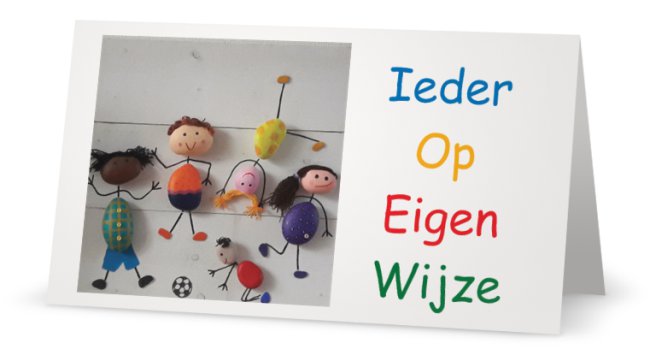 Mijn zoon/dochter wil graag meedoen met een theekransje!Naam theekransje ………………………………………………………………………Naam zoon/dochter:…………………………………………………………………………..Leeftijd:………………………………………………………………………………………………….Adres:……………………………………………………………………………………………..Postcode/woonplaats:……………………………………………………………………….Telefoonnummer:…………………………………………………………………………………Mailadres:………………………………………………………………………………………..Theekransjes gaan altijd door ongeacht aantal theeklantjes tot een max. van 6 theeklantjes. Inschrijving is na betaling definitief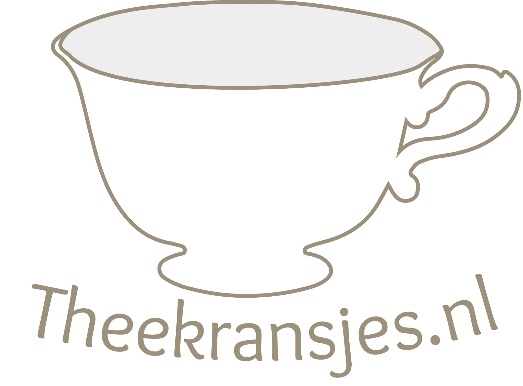 